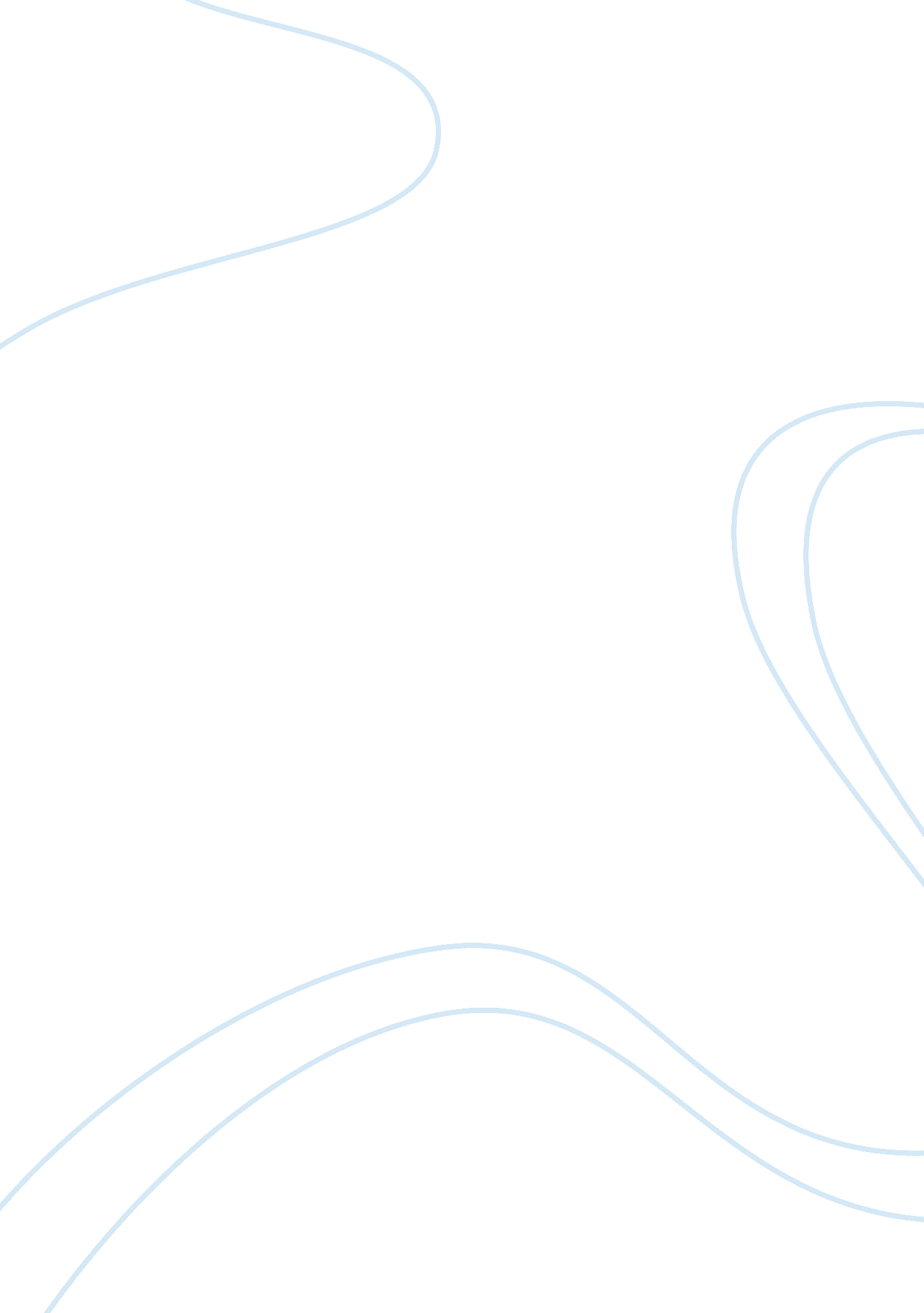 Long term academic goalsEducation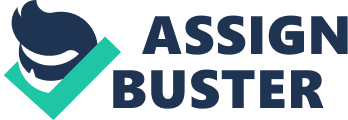 My long termacademicgoal is obtain a bachelor's degree. That goal is first broken down into semesters in which I take two courses at a time. I am currently taking two courses, and this is my first semester. I break down the semester into weeks, doing work on a weekly basis. At the beginning of the week, which for me is Monday, I estimate how long it will take me to complete that weeks reading assignment. I divide that time by five days, as I prefer not to read on the weekend, and I read that many hours each day. So, for example, if I estimate that I have five hours' worth of reading or the week, I would read for an hour each day. In regard to priorities, I establish them by due date of assignments, and amount of work due each class. I try to do the heaviest work load first. My support group consists of myfamilyand friends. I usually talk to them on a daily basis on my commute to work, and I tell them about the work I am doing for each class each week. They listen attentively, and offer advice on how to complete the work in a timely fashion, such as setting aside time each day for school work. My brother is particularly supportive, as both he and I started college when we were both young, and he is Curious as to the changes that have happened over the years. My backup plan in case my computer goes down is twofold. First, I have my laptop on which I can access the internet. On the laptop, I have MS Word, so I can do my assignments. If both my main computer and my laptop go down, I have access to my brother's laptop, which has MS Word on It as well. I also have access to the internet via my local public library. Finally, I keep track of my assignments and due dates via a paper desktop calendar and my Blackberry. The desktop calendar Is on my work desk. I write every assignment on the date that It Is due on the calendar. When I complete an assignment, I check It off with a purple highlighter. I also put the assignment Into my Blackberry calendar, and set an alarm to go off at 10: 00 AM of the date the assignment Is due. Since assignments are not due until midnight of the day they are due, If the assignment Is still outstanding, I have fourteen hours to complete It. This gives me adequate time to still complete the assignment. 